新竹縣發展遲緩兒童早期療育補助－113年申請須知本補助為先上課後申請、每2個月申請一次，收件日期如下表：送件方式以 掛號郵寄 或 現場送件 皆可，寄件以郵戳日期為憑。郵寄地址：302新竹縣竹北市福興路1011號/早療通報中心收。若為現場送件，請於收件日期之上班日8：30-17：00送件(中午有值班亦可送件；國定假日、周六日不收件、遇假日順延一日)。**社區管理室不代收，亦請勿夾於門縫或貼於門上。收件日期可順延一次申請，但不可跨年度。說明：1.2月份證明單，可收件期為2/25-3/8、4/25-5/8。         11.12月份證明單，可收件期僅有12/25-隔年1/8。相同月份費用不得分次申請。   說明：若已在2/25-3/8繳交2月申請單，爾後發現有未檢附/遺漏之2月申請單則無法於4/25-5/8補送。表格粗框內請詳實填寫，並由執行療育人員於核章欄位蓋章(不可簽名)。療育日期塗改需由療育人員於塗改處蓋章，若未核章不予補助。交通費及療育費合計每月最高4,000元，具低收入戶資格證明者每月最高6,000元。(依每個月依實際上課情形合併計算，不跨月份累計)交通費補助每日補助一次200元。請將同一月份課程填寫於同一張證明單上(不同療育單位都填於同一張申請單)。療育費補助需繳付自費收據正本，收據須註明兒童姓名、療育日期、療育金額。療育費補助金額設有單次金額上限最高1,000元(設籍尖石、五峰之兒童單次最高1,100元)。當次課程未達上限則依課程實際金額核撥。本補助相關表單請自行影印(單面)使用，不可使用回收紙列印。申請表格下載路徑：新竹縣政府社會處→業務專區→兒童及少年福利→兒童發展早期療育服務→兒童早期療育費用補助請務必加入本中心臉書粉絲專頁或LINE社群，接收本中心講座資訊、療育補助提醒通知、新增療育單位資訊…等。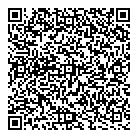 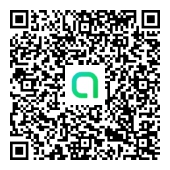 若有任何疑問，請與我們聯絡。服務時間：週一至週五 08：30-17：00電話：03-6573603E-MAIL：tainewhope@gmail.comFB粉絲頁：新竹縣兒童發展早期療育通報轉介暨個案管理中心   社群網址：https://is.gd/vhf0K2 (請先至記事本閱讀版規)   公務機LINE ID：036573603新竹縣發展遲緩兒童早期療育補助－申請表(表一) 113.01.01起使用新竹縣發展遲緩兒童早期療育補助證明單113.01.01起使用交通費證明單     年     月(表二)新竹縣發展遲緩兒童早期療育補助證明單113.01.01起使用療育費證明單     年     月(表三)113.01.01起使用新竹縣發展遲緩兒童早期療育費用補助更改郵局帳戶切結書本申請人　　　　　　　　　申請兒童　　　 　   　之療育補助，因故無法檢附申請人之郵局存簿，申請更改轉撥至其他郵局帳戶。□改入兒童本人郵局帳戶。□改入提供療育服務單位之郵局帳戶。□改入其他照顧者或親屬(非直系)之郵局帳戶。□改入寄養家庭/安置單位/安置保母之郵局帳戶。更改原因(請詳述)：上述若與事實不符，願付一切法律責任，且繳回上述已請領之補助款項，特此具結。此致新竹縣政府申請人：                          簽名或蓋章與兒童之關係：身分證字號：戶籍地址：聯絡電話：                         郵局帳戶封面影本黏貼處                  中華民國年月日收件日期一二三四五六收件日期2/25-3/84/25-5/86/25-7/88/25-9/810/25-11/812/25-隔年1/8證明單月份1、2月3、4月5、6月7、8月9、10月11、12月兒童基本資料兒童姓名兒童姓名身分證字號身分證字號生日生日年   月   日年   月   日兒童基本資料戶籍地址戶籍地址兒童基本資料療育證明三擇一療育證明三擇一□身心障礙證明  □聯合評估報告書  □(疑似)發展遲緩診斷證明書本次檢附文件之有效日期起訖：    年    月    日至    年    月    日□身心障礙證明  □聯合評估報告書  □(疑似)發展遲緩診斷證明書本次檢附文件之有效日期起訖：    年    月    日至    年    月    日□身心障礙證明  □聯合評估報告書  □(疑似)發展遲緩診斷證明書本次檢附文件之有效日期起訖：    年    月    日至    年    月    日□身心障礙證明  □聯合評估報告書  □(疑似)發展遲緩診斷證明書本次檢附文件之有效日期起訖：    年    月    日至    年    月    日□身心障礙證明  □聯合評估報告書  □(疑似)發展遲緩診斷證明書本次檢附文件之有效日期起訖：    年    月    日至    年    月    日□身心障礙證明  □聯合評估報告書  □(疑似)發展遲緩診斷證明書本次檢附文件之有效日期起訖：    年    月    日至    年    月    日□身心障礙證明  □聯合評估報告書  □(疑似)發展遲緩診斷證明書本次檢附文件之有效日期起訖：    年    月    日至    年    月    日□身心障礙證明  □聯合評估報告書  □(疑似)發展遲緩診斷證明書本次檢附文件之有效日期起訖：    年    月    日至    年    月    日□身心障礙證明  □聯合評估報告書  □(疑似)發展遲緩診斷證明書本次檢附文件之有效日期起訖：    年    月    日至    年    月    日□身心障礙證明  □聯合評估報告書  □(疑似)發展遲緩診斷證明書本次檢附文件之有效日期起訖：    年    月    日至    年    月    日兒童基本資料兒童身份類別兒童身份類別□父母皆為本國籍□原住民子女：□父/母，族別：          □父/母，族別：□新住民子女：□父/母，國籍：          □父/母，國籍：□父母皆為本國籍□原住民子女：□父/母，族別：          □父/母，族別：□新住民子女：□父/母，國籍：          □父/母，國籍：□父母皆為本國籍□原住民子女：□父/母，族別：          □父/母，族別：□新住民子女：□父/母，國籍：          □父/母，國籍：□父母皆為本國籍□原住民子女：□父/母，族別：          □父/母，族別：□新住民子女：□父/母，國籍：          □父/母，國籍：□父母皆為本國籍□原住民子女：□父/母，族別：          □父/母，族別：□新住民子女：□父/母，國籍：          □父/母，國籍：□父母皆為本國籍□原住民子女：□父/母，族別：          □父/母，族別：□新住民子女：□父/母，國籍：          □父/母，國籍：□父母皆為本國籍□原住民子女：□父/母，族別：          □父/母，族別：□新住民子女：□父/母，國籍：          □父/母，國籍：□父母皆為本國籍□原住民子女：□父/母，族別：          □父/母，族別：□新住民子女：□父/母，國籍：          □父/母，國籍：□父母皆為本國籍□原住民子女：□父/母，族別：          □父/母，族別：□新住民子女：□父/母，國籍：          □父/母，國籍：□父母皆為本國籍□原住民子女：□父/母，族別：          □父/母，族別：□新住民子女：□父/母，國籍：          □父/母，國籍：兒童基本資料福利資格福利資格□低收入戶  □非低收入戶□低收入戶  □非低收入戶□低收入戶  □非低收入戶□低收入戶  □非低收入戶□低收入戶  □非低收入戶□低收入戶  □非低收入戶□低收入戶  □非低收入戶□低收入戶  □非低收入戶□低收入戶  □非低收入戶□低收入戶  □非低收入戶申請人資料＊申請人須為兒童之直系尊親屬、監護人或其他經縣府核定之單位。＊申請人須為兒童之直系尊親屬、監護人或其他經縣府核定之單位。＊申請人須為兒童之直系尊親屬、監護人或其他經縣府核定之單位。＊申請人須為兒童之直系尊親屬、監護人或其他經縣府核定之單位。＊申請人須為兒童之直系尊親屬、監護人或其他經縣府核定之單位。＊申請人須為兒童之直系尊親屬、監護人或其他經縣府核定之單位。＊申請人須為兒童之直系尊親屬、監護人或其他經縣府核定之單位。＊申請人須為兒童之直系尊親屬、監護人或其他經縣府核定之單位。＊申請人須為兒童之直系尊親屬、監護人或其他經縣府核定之單位。＊申請人須為兒童之直系尊親屬、監護人或其他經縣府核定之單位。＊申請人須為兒童之直系尊親屬、監護人或其他經縣府核定之單位。＊申請人須為兒童之直系尊親屬、監護人或其他經縣府核定之單位。申請人資料姓名姓名身分證字號身分證字號申請人資料與兒童關係與兒童關係□父母　□祖父母　□寄養家庭　□安置機構　□監護人/其他：□父母　□祖父母　□寄養家庭　□安置機構　□監護人/其他：□父母　□祖父母　□寄養家庭　□安置機構　□監護人/其他：□父母　□祖父母　□寄養家庭　□安置機構　□監護人/其他：□父母　□祖父母　□寄養家庭　□安置機構　□監護人/其他：□父母　□祖父母　□寄養家庭　□安置機構　□監護人/其他：□父母　□祖父母　□寄養家庭　□安置機構　□監護人/其他：□父母　□祖父母　□寄養家庭　□安置機構　□監護人/其他：□父母　□祖父母　□寄養家庭　□安置機構　□監護人/其他：□父母　□祖父母　□寄養家庭　□安置機構　□監護人/其他：申請人資料連絡電話連絡電話申請人資料通訊地址通訊地址□同兒童戶籍地□                                                                          □同兒童戶籍地□                                                                          □同兒童戶籍地□                                                                          □同兒童戶籍地□                                                                          □同兒童戶籍地□                                                                          □同兒童戶籍地□                                                                          □同兒童戶籍地□                                                                          □同兒童戶籍地□                                                                          □同兒童戶籍地□                                                                          □同兒童戶籍地□                                                                          郵政帳戶請使用申請人郵政帳戶，若使用兒童郵政帳戶需另附切結書。郵局戶名： 　　　　　　　　　郵局局號-帳號：請使用申請人郵政帳戶，若使用兒童郵政帳戶需另附切結書。郵局戶名： 　　　　　　　　　郵局局號-帳號：請使用申請人郵政帳戶，若使用兒童郵政帳戶需另附切結書。郵局戶名： 　　　　　　　　　郵局局號-帳號：請使用申請人郵政帳戶，若使用兒童郵政帳戶需另附切結書。郵局戶名： 　　　　　　　　　郵局局號-帳號：請使用申請人郵政帳戶，若使用兒童郵政帳戶需另附切結書。郵局戶名： 　　　　　　　　　郵局局號-帳號：請使用申請人郵政帳戶，若使用兒童郵政帳戶需另附切結書。郵局戶名： 　　　　　　　　　郵局局號-帳號：請使用申請人郵政帳戶，若使用兒童郵政帳戶需另附切結書。郵局戶名： 　　　　　　　　　郵局局號-帳號：請使用申請人郵政帳戶，若使用兒童郵政帳戶需另附切結書。郵局戶名： 　　　　　　　　　郵局局號-帳號：請使用申請人郵政帳戶，若使用兒童郵政帳戶需另附切結書。郵局戶名： 　　　　　　　　　郵局局號-帳號：請使用申請人郵政帳戶，若使用兒童郵政帳戶需另附切結書。郵局戶名： 　　　　　　　　　郵局局號-帳號：請使用申請人郵政帳戶，若使用兒童郵政帳戶需另附切結書。郵局戶名： 　　　　　　　　　郵局局號-帳號：請使用申請人郵政帳戶，若使用兒童郵政帳戶需另附切結書。郵局戶名： 　　　　　　　　　郵局局號-帳號：檢附文件【補助資格審查文件】每年度皆需檢附一次。同一年度中若有療育證明到期、戶籍遷徙、受補助兒童更名、緩讀…等，則單獨檢附該項更新文件。1. □申請表(本表)。2. □受補助兒童及□申請人戶口名簿影本或戶籍謄本。3. □有效期限內之身心障礙證明影本(正反面)、聯合評估報告書影本(封面至綜合建議欄位)、(疑似)發展遲緩診斷證明書影本，三擇一即可。4. □申請人郵政存簿封面影本。□若使用兒童帳戶需檢附郵政存簿封面影本及切結書。5.其他證明文件：□有效期內之低收入戶證明□緩讀證明□寄養契約書□安置公文等。【申請補助文件】每次皆須檢附。新竹縣發展遲緩兒童早期療育補助證明單－交通費(表二)、療育費(表三)及收據正本。【補助資格審查文件】每年度皆需檢附一次。同一年度中若有療育證明到期、戶籍遷徙、受補助兒童更名、緩讀…等，則單獨檢附該項更新文件。1. □申請表(本表)。2. □受補助兒童及□申請人戶口名簿影本或戶籍謄本。3. □有效期限內之身心障礙證明影本(正反面)、聯合評估報告書影本(封面至綜合建議欄位)、(疑似)發展遲緩診斷證明書影本，三擇一即可。4. □申請人郵政存簿封面影本。□若使用兒童帳戶需檢附郵政存簿封面影本及切結書。5.其他證明文件：□有效期內之低收入戶證明□緩讀證明□寄養契約書□安置公文等。【申請補助文件】每次皆須檢附。新竹縣發展遲緩兒童早期療育補助證明單－交通費(表二)、療育費(表三)及收據正本。【補助資格審查文件】每年度皆需檢附一次。同一年度中若有療育證明到期、戶籍遷徙、受補助兒童更名、緩讀…等，則單獨檢附該項更新文件。1. □申請表(本表)。2. □受補助兒童及□申請人戶口名簿影本或戶籍謄本。3. □有效期限內之身心障礙證明影本(正反面)、聯合評估報告書影本(封面至綜合建議欄位)、(疑似)發展遲緩診斷證明書影本，三擇一即可。4. □申請人郵政存簿封面影本。□若使用兒童帳戶需檢附郵政存簿封面影本及切結書。5.其他證明文件：□有效期內之低收入戶證明□緩讀證明□寄養契約書□安置公文等。【申請補助文件】每次皆須檢附。新竹縣發展遲緩兒童早期療育補助證明單－交通費(表二)、療育費(表三)及收據正本。【補助資格審查文件】每年度皆需檢附一次。同一年度中若有療育證明到期、戶籍遷徙、受補助兒童更名、緩讀…等，則單獨檢附該項更新文件。1. □申請表(本表)。2. □受補助兒童及□申請人戶口名簿影本或戶籍謄本。3. □有效期限內之身心障礙證明影本(正反面)、聯合評估報告書影本(封面至綜合建議欄位)、(疑似)發展遲緩診斷證明書影本，三擇一即可。4. □申請人郵政存簿封面影本。□若使用兒童帳戶需檢附郵政存簿封面影本及切結書。5.其他證明文件：□有效期內之低收入戶證明□緩讀證明□寄養契約書□安置公文等。【申請補助文件】每次皆須檢附。新竹縣發展遲緩兒童早期療育補助證明單－交通費(表二)、療育費(表三)及收據正本。【補助資格審查文件】每年度皆需檢附一次。同一年度中若有療育證明到期、戶籍遷徙、受補助兒童更名、緩讀…等，則單獨檢附該項更新文件。1. □申請表(本表)。2. □受補助兒童及□申請人戶口名簿影本或戶籍謄本。3. □有效期限內之身心障礙證明影本(正反面)、聯合評估報告書影本(封面至綜合建議欄位)、(疑似)發展遲緩診斷證明書影本，三擇一即可。4. □申請人郵政存簿封面影本。□若使用兒童帳戶需檢附郵政存簿封面影本及切結書。5.其他證明文件：□有效期內之低收入戶證明□緩讀證明□寄養契約書□安置公文等。【申請補助文件】每次皆須檢附。新竹縣發展遲緩兒童早期療育補助證明單－交通費(表二)、療育費(表三)及收據正本。【補助資格審查文件】每年度皆需檢附一次。同一年度中若有療育證明到期、戶籍遷徙、受補助兒童更名、緩讀…等，則單獨檢附該項更新文件。1. □申請表(本表)。2. □受補助兒童及□申請人戶口名簿影本或戶籍謄本。3. □有效期限內之身心障礙證明影本(正反面)、聯合評估報告書影本(封面至綜合建議欄位)、(疑似)發展遲緩診斷證明書影本，三擇一即可。4. □申請人郵政存簿封面影本。□若使用兒童帳戶需檢附郵政存簿封面影本及切結書。5.其他證明文件：□有效期內之低收入戶證明□緩讀證明□寄養契約書□安置公文等。【申請補助文件】每次皆須檢附。新竹縣發展遲緩兒童早期療育補助證明單－交通費(表二)、療育費(表三)及收據正本。【補助資格審查文件】每年度皆需檢附一次。同一年度中若有療育證明到期、戶籍遷徙、受補助兒童更名、緩讀…等，則單獨檢附該項更新文件。1. □申請表(本表)。2. □受補助兒童及□申請人戶口名簿影本或戶籍謄本。3. □有效期限內之身心障礙證明影本(正反面)、聯合評估報告書影本(封面至綜合建議欄位)、(疑似)發展遲緩診斷證明書影本，三擇一即可。4. □申請人郵政存簿封面影本。□若使用兒童帳戶需檢附郵政存簿封面影本及切結書。5.其他證明文件：□有效期內之低收入戶證明□緩讀證明□寄養契約書□安置公文等。【申請補助文件】每次皆須檢附。新竹縣發展遲緩兒童早期療育補助證明單－交通費(表二)、療育費(表三)及收據正本。【補助資格審查文件】每年度皆需檢附一次。同一年度中若有療育證明到期、戶籍遷徙、受補助兒童更名、緩讀…等，則單獨檢附該項更新文件。1. □申請表(本表)。2. □受補助兒童及□申請人戶口名簿影本或戶籍謄本。3. □有效期限內之身心障礙證明影本(正反面)、聯合評估報告書影本(封面至綜合建議欄位)、(疑似)發展遲緩診斷證明書影本，三擇一即可。4. □申請人郵政存簿封面影本。□若使用兒童帳戶需檢附郵政存簿封面影本及切結書。5.其他證明文件：□有效期內之低收入戶證明□緩讀證明□寄養契約書□安置公文等。【申請補助文件】每次皆須檢附。新竹縣發展遲緩兒童早期療育補助證明單－交通費(表二)、療育費(表三)及收據正本。【補助資格審查文件】每年度皆需檢附一次。同一年度中若有療育證明到期、戶籍遷徙、受補助兒童更名、緩讀…等，則單獨檢附該項更新文件。1. □申請表(本表)。2. □受補助兒童及□申請人戶口名簿影本或戶籍謄本。3. □有效期限內之身心障礙證明影本(正反面)、聯合評估報告書影本(封面至綜合建議欄位)、(疑似)發展遲緩診斷證明書影本，三擇一即可。4. □申請人郵政存簿封面影本。□若使用兒童帳戶需檢附郵政存簿封面影本及切結書。5.其他證明文件：□有效期內之低收入戶證明□緩讀證明□寄養契約書□安置公文等。【申請補助文件】每次皆須檢附。新竹縣發展遲緩兒童早期療育補助證明單－交通費(表二)、療育費(表三)及收據正本。【補助資格審查文件】每年度皆需檢附一次。同一年度中若有療育證明到期、戶籍遷徙、受補助兒童更名、緩讀…等，則單獨檢附該項更新文件。1. □申請表(本表)。2. □受補助兒童及□申請人戶口名簿影本或戶籍謄本。3. □有效期限內之身心障礙證明影本(正反面)、聯合評估報告書影本(封面至綜合建議欄位)、(疑似)發展遲緩診斷證明書影本，三擇一即可。4. □申請人郵政存簿封面影本。□若使用兒童帳戶需檢附郵政存簿封面影本及切結書。5.其他證明文件：□有效期內之低收入戶證明□緩讀證明□寄養契約書□安置公文等。【申請補助文件】每次皆須檢附。新竹縣發展遲緩兒童早期療育補助證明單－交通費(表二)、療育費(表三)及收據正本。【補助資格審查文件】每年度皆需檢附一次。同一年度中若有療育證明到期、戶籍遷徙、受補助兒童更名、緩讀…等，則單獨檢附該項更新文件。1. □申請表(本表)。2. □受補助兒童及□申請人戶口名簿影本或戶籍謄本。3. □有效期限內之身心障礙證明影本(正反面)、聯合評估報告書影本(封面至綜合建議欄位)、(疑似)發展遲緩診斷證明書影本，三擇一即可。4. □申請人郵政存簿封面影本。□若使用兒童帳戶需檢附郵政存簿封面影本及切結書。5.其他證明文件：□有效期內之低收入戶證明□緩讀證明□寄養契約書□安置公文等。【申請補助文件】每次皆須檢附。新竹縣發展遲緩兒童早期療育補助證明單－交通費(表二)、療育費(表三)及收據正本。【補助資格審查文件】每年度皆需檢附一次。同一年度中若有療育證明到期、戶籍遷徙、受補助兒童更名、緩讀…等，則單獨檢附該項更新文件。1. □申請表(本表)。2. □受補助兒童及□申請人戶口名簿影本或戶籍謄本。3. □有效期限內之身心障礙證明影本(正反面)、聯合評估報告書影本(封面至綜合建議欄位)、(疑似)發展遲緩診斷證明書影本，三擇一即可。4. □申請人郵政存簿封面影本。□若使用兒童帳戶需檢附郵政存簿封面影本及切結書。5.其他證明文件：□有效期內之低收入戶證明□緩讀證明□寄養契約書□安置公文等。【申請補助文件】每次皆須檢附。新竹縣發展遲緩兒童早期療育補助證明單－交通費(表二)、療育費(表三)及收據正本。本人(同申請人)已詳細閱讀本表內容、申請須知、與補助要點，且依實提供各項資料文件，並確認兒童未領有「身心障礙者日間照顧及住宿式照顧費用補助」等相同性質之其他補助。如有違反上述情形，須繳回已請領之補助並受相關法律責任。立切結書人：                      (簽名或蓋章) 日期：　　　年　　　月　　　日本人(同申請人)已詳細閱讀本表內容、申請須知、與補助要點，且依實提供各項資料文件，並確認兒童未領有「身心障礙者日間照顧及住宿式照顧費用補助」等相同性質之其他補助。如有違反上述情形，須繳回已請領之補助並受相關法律責任。立切結書人：                      (簽名或蓋章) 日期：　　　年　　　月　　　日本人(同申請人)已詳細閱讀本表內容、申請須知、與補助要點，且依實提供各項資料文件，並確認兒童未領有「身心障礙者日間照顧及住宿式照顧費用補助」等相同性質之其他補助。如有違反上述情形，須繳回已請領之補助並受相關法律責任。立切結書人：                      (簽名或蓋章) 日期：　　　年　　　月　　　日本人(同申請人)已詳細閱讀本表內容、申請須知、與補助要點，且依實提供各項資料文件，並確認兒童未領有「身心障礙者日間照顧及住宿式照顧費用補助」等相同性質之其他補助。如有違反上述情形，須繳回已請領之補助並受相關法律責任。立切結書人：                      (簽名或蓋章) 日期：　　　年　　　月　　　日本人(同申請人)已詳細閱讀本表內容、申請須知、與補助要點，且依實提供各項資料文件，並確認兒童未領有「身心障礙者日間照顧及住宿式照顧費用補助」等相同性質之其他補助。如有違反上述情形，須繳回已請領之補助並受相關法律責任。立切結書人：                      (簽名或蓋章) 日期：　　　年　　　月　　　日本人(同申請人)已詳細閱讀本表內容、申請須知、與補助要點，且依實提供各項資料文件，並確認兒童未領有「身心障礙者日間照顧及住宿式照顧費用補助」等相同性質之其他補助。如有違反上述情形，須繳回已請領之補助並受相關法律責任。立切結書人：                      (簽名或蓋章) 日期：　　　年　　　月　　　日本人(同申請人)已詳細閱讀本表內容、申請須知、與補助要點，且依實提供各項資料文件，並確認兒童未領有「身心障礙者日間照顧及住宿式照顧費用補助」等相同性質之其他補助。如有違反上述情形，須繳回已請領之補助並受相關法律責任。立切結書人：                      (簽名或蓋章) 日期：　　　年　　　月　　　日本人(同申請人)已詳細閱讀本表內容、申請須知、與補助要點，且依實提供各項資料文件，並確認兒童未領有「身心障礙者日間照顧及住宿式照顧費用補助」等相同性質之其他補助。如有違反上述情形，須繳回已請領之補助並受相關法律責任。立切結書人：                      (簽名或蓋章) 日期：　　　年　　　月　　　日本人(同申請人)已詳細閱讀本表內容、申請須知、與補助要點，且依實提供各項資料文件，並確認兒童未領有「身心障礙者日間照顧及住宿式照顧費用補助」等相同性質之其他補助。如有違反上述情形，須繳回已請領之補助並受相關法律責任。立切結書人：                      (簽名或蓋章) 日期：　　　年　　　月　　　日本人(同申請人)已詳細閱讀本表內容、申請須知、與補助要點，且依實提供各項資料文件，並確認兒童未領有「身心障礙者日間照顧及住宿式照顧費用補助」等相同性質之其他補助。如有違反上述情形，須繳回已請領之補助並受相關法律責任。立切結書人：                      (簽名或蓋章) 日期：　　　年　　　月　　　日本人(同申請人)已詳細閱讀本表內容、申請須知、與補助要點，且依實提供各項資料文件，並確認兒童未領有「身心障礙者日間照顧及住宿式照顧費用補助」等相同性質之其他補助。如有違反上述情形，須繳回已請領之補助並受相關法律責任。立切結書人：                      (簽名或蓋章) 日期：　　　年　　　月　　　日本人(同申請人)已詳細閱讀本表內容、申請須知、與補助要點，且依實提供各項資料文件，並確認兒童未領有「身心障礙者日間照顧及住宿式照顧費用補助」等相同性質之其他補助。如有違反上述情形，須繳回已請領之補助並受相關法律責任。立切結書人：                      (簽名或蓋章) 日期：　　　年　　　月　　　日本人(同申請人)已詳細閱讀本表內容、申請須知、與補助要點，且依實提供各項資料文件，並確認兒童未領有「身心障礙者日間照顧及住宿式照顧費用補助」等相同性質之其他補助。如有違反上述情形，須繳回已請領之補助並受相關法律責任。立切結書人：                      (簽名或蓋章) 日期：　　　年　　　月　　　日受理單位審查意見受理單位審查意見受理單位審查意見受理單位審查意見受理單位審查意見受理單位審查意見受理單位審查意見受理單位審查意見受理單位審查意見受理單位審查意見受理單位審查意見受理單位審查意見受理單位審查意見送件方式/時間送件方式/時間初審社工初審社工初審核定結果：□符合□不符初審核定結果：□符合□不符初審核定結果：□符合□不符初審核定結果：□符合□不符初審核定結果：□符合□不符初審核定結果：□符合□不符縣府複審縣府複審□郵寄□親送日期：□郵寄□親送日期：□全新案□年度第一次申請□低收入戶□全新案□年度第一次申請□低收入戶□全新案□年度第一次申請□低收入戶□全新案□年度第一次申請□低收入戶□全新案□年度第一次申請□低收入戶□全新案□年度第一次申請□低收入戶□郵寄□親送日期：□郵寄□親送日期：核定療育項目:□職能□物理□語言□心理□其他核定療育項目:□職能□物理□語言□心理□其他核定療育項目:□職能□物理□語言□心理□其他核定療育項目:□職能□物理□語言□心理□其他核定療育項目:□職能□物理□語言□心理□其他核定療育項目:□職能□物理□語言□心理□其他編號：編號：兒 兒童姓名：　　　　　　生日：    年   月   日 身分證字號：　　　  　　　　兒 兒童姓名：　　　　　　生日：    年   月   日 身分證字號：　　　  　　　　兒 兒童姓名：　　　　　　生日：    年   月   日 身分證字號：　　　  　　　　兒 兒童姓名：　　　　　　生日：    年   月   日 身分證字號：　　　  　　　　兒 兒童姓名：　　　　　　生日：    年   月   日 身分證字號：　　　  　　　　兒 兒童姓名：　　　　　　生日：    年   月   日 身分證字號：　　　  　　　　兒 兒童姓名：　　　　　　生日：    年   月   日 身分證字號：　　　  　　　　次數療育日期療育單位(可自行填寫或醫療院所蓋章)療育課程項目療育課程項目療育人員核章(簽名不計)療育人員核章(簽名不計)１ 月    日２ 月    日３ 月    日４ 月    日５ 月    日６ 月    日７ 月    日８ 月    日９ 月    日１０ 月    日１１ 月    日１２ 月    日１３ 月    日１４ 月    日１５ 月    日１６ 月    日１７ 月    日１８ 月    日１９ 月    日２０ 月    日填表提醒事項：1.請於雙數月25日至單數月8日之間提出申請(遇假日順延一日)，郵寄以掛號郵戳日期為憑。逾期不受理。2.交通費每日補助一次200元。每月使用一張。3.表格內容請詳實填寫，療育日期塗改應於塗改處加蓋療育人員章，未核章視為無效次數不予補助。填表提醒事項：1.請於雙數月25日至單數月8日之間提出申請(遇假日順延一日)，郵寄以掛號郵戳日期為憑。逾期不受理。2.交通費每日補助一次200元。每月使用一張。3.表格內容請詳實填寫，療育日期塗改應於塗改處加蓋療育人員章，未核章視為無效次數不予補助。填表提醒事項：1.請於雙數月25日至單數月8日之間提出申請(遇假日順延一日)，郵寄以掛號郵戳日期為憑。逾期不受理。2.交通費每日補助一次200元。每月使用一張。3.表格內容請詳實填寫，療育日期塗改應於塗改處加蓋療育人員章，未核章視為無效次數不予補助。 月    日 月    日 月    日案件編號填表提醒事項：1.請於雙數月25日至單數月8日之間提出申請(遇假日順延一日)，郵寄以掛號郵戳日期為憑。逾期不受理。2.交通費每日補助一次200元。每月使用一張。3.表格內容請詳實填寫，療育日期塗改應於塗改處加蓋療育人員章，未核章視為無效次數不予補助。填表提醒事項：1.請於雙數月25日至單數月8日之間提出申請(遇假日順延一日)，郵寄以掛號郵戳日期為憑。逾期不受理。2.交通費每日補助一次200元。每月使用一張。3.表格內容請詳實填寫，療育日期塗改應於塗改處加蓋療育人員章，未核章視為無效次數不予補助。填表提醒事項：1.請於雙數月25日至單數月8日之間提出申請(遇假日順延一日)，郵寄以掛號郵戳日期為憑。逾期不受理。2.交通費每日補助一次200元。每月使用一張。3.表格內容請詳實填寫，療育日期塗改應於塗改處加蓋療育人員章，未核章視為無效次數不予補助。□郵寄□親送，日期：□郵寄□親送，日期：□郵寄□親送，日期：填表提醒事項：1.請於雙數月25日至單數月8日之間提出申請(遇假日順延一日)，郵寄以掛號郵戳日期為憑。逾期不受理。2.交通費每日補助一次200元。每月使用一張。3.表格內容請詳實填寫，療育日期塗改應於塗改處加蓋療育人員章，未核章視為無效次數不予補助。填表提醒事項：1.請於雙數月25日至單數月8日之間提出申請(遇假日順延一日)，郵寄以掛號郵戳日期為憑。逾期不受理。2.交通費每日補助一次200元。每月使用一張。3.表格內容請詳實填寫，療育日期塗改應於塗改處加蓋療育人員章，未核章視為無效次數不予補助。填表提醒事項：1.請於雙數月25日至單數月8日之間提出申請(遇假日順延一日)，郵寄以掛號郵戳日期為憑。逾期不受理。2.交通費每日補助一次200元。每月使用一張。3.表格內容請詳實填寫，療育日期塗改應於塗改處加蓋療育人員章，未核章視為無效次數不予補助。□全新案□年度第一次□更新文件□低收□緩讀□全新案□年度第一次□更新文件□低收□緩讀□全新案□年度第一次□更新文件□低收□緩讀□全新案□年度第一次□更新文件□低收□緩讀填表提醒事項：1.請於雙數月25日至單數月8日之間提出申請(遇假日順延一日)，郵寄以掛號郵戳日期為憑。逾期不受理。2.交通費每日補助一次200元。每月使用一張。3.表格內容請詳實填寫，療育日期塗改應於塗改處加蓋療育人員章，未核章視為無效次數不予補助。填表提醒事項：1.請於雙數月25日至單數月8日之間提出申請(遇假日順延一日)，郵寄以掛號郵戳日期為憑。逾期不受理。2.交通費每日補助一次200元。每月使用一張。3.表格內容請詳實填寫，療育日期塗改應於塗改處加蓋療育人員章，未核章視為無效次數不予補助。填表提醒事項：1.請於雙數月25日至單數月8日之間提出申請(遇假日順延一日)，郵寄以掛號郵戳日期為憑。逾期不受理。2.交通費每日補助一次200元。每月使用一張。3.表格內容請詳實填寫，療育日期塗改應於塗改處加蓋療育人員章，未核章視為無效次數不予補助。初審社工核定次數核定次數縣府複審填表提醒事項：1.請於雙數月25日至單數月8日之間提出申請(遇假日順延一日)，郵寄以掛號郵戳日期為憑。逾期不受理。2.交通費每日補助一次200元。每月使用一張。3.表格內容請詳實填寫，療育日期塗改應於塗改處加蓋療育人員章，未核章視為無效次數不予補助。填表提醒事項：1.請於雙數月25日至單數月8日之間提出申請(遇假日順延一日)，郵寄以掛號郵戳日期為憑。逾期不受理。2.交通費每日補助一次200元。每月使用一張。3.表格內容請詳實填寫，療育日期塗改應於塗改處加蓋療育人員章，未核章視為無效次數不予補助。填表提醒事項：1.請於雙數月25日至單數月8日之間提出申請(遇假日順延一日)，郵寄以掛號郵戳日期為憑。逾期不受理。2.交通費每日補助一次200元。每月使用一張。3.表格內容請詳實填寫，療育日期塗改應於塗改處加蓋療育人員章，未核章視為無效次數不予補助。   兒童姓名：　　　　　　生日：    年   月   日 身分證字號：　　　  　　　　   兒童姓名：　　　　　　生日：    年   月   日 身分證字號：　　　  　　　　   兒童姓名：　　　　　　生日：    年   月   日 身分證字號：　　　  　　　　   兒童姓名：　　　　　　生日：    年   月   日 身分證字號：　　　  　　　　   兒童姓名：　　　　　　生日：    年   月   日 身分證字號：　　　  　　　　   兒童姓名：　　　　　　生日：    年   月   日 身分證字號：　　　  　　　　   兒童姓名：　　　　　　生日：    年   月   日 身分證字號：　　　  　　　　   兒童姓名：　　　　　　生日：    年   月   日 身分證字號：　　　  　　　　   兒童姓名：　　　　　　生日：    年   月   日 身分證字號：　　　  　　　　   兒童姓名：　　　　　　生日：    年   月   日 身分證字號：　　　  　　　　次數療育日期療育單位(可自行填寫或醫療院所蓋章)療育單位(可自行填寫或醫療院所蓋章)療育課程項目療育課程項目課程金額課程金額療育人員核章(簽名不計)療育人員核章(簽名不計)１ 月    日２ 月    日３ 月    日４ 月    日５ 月    日６ 月    日７ 月    日８ 月    日９ 月    日１０ 月    日填表提醒事項：1.請於雙數月25日至單數月8日之間提出申請(遇假日順延一日)，郵寄以掛號郵戳日期為憑。逾期不受理。2.自費收據須註明兒童姓名、療育日期、療育金額，並繳付收據正本。3.療育費補助金額設有單次金額上限最高1,000元(設籍尖石、五峰之兒童單次最高1,100元)。當次課程未達上限則依課程實際金額核撥。 4.表格內容請詳實填寫，療育日期塗改應於塗改處加蓋療育人員章，未核章視為無效次數不予補助。填表提醒事項：1.請於雙數月25日至單數月8日之間提出申請(遇假日順延一日)，郵寄以掛號郵戳日期為憑。逾期不受理。2.自費收據須註明兒童姓名、療育日期、療育金額，並繳付收據正本。3.療育費補助金額設有單次金額上限最高1,000元(設籍尖石、五峰之兒童單次最高1,100元)。當次課程未達上限則依課程實際金額核撥。 4.表格內容請詳實填寫，療育日期塗改應於塗改處加蓋療育人員章，未核章視為無效次數不予補助。填表提醒事項：1.請於雙數月25日至單數月8日之間提出申請(遇假日順延一日)，郵寄以掛號郵戳日期為憑。逾期不受理。2.自費收據須註明兒童姓名、療育日期、療育金額，並繳付收據正本。3.療育費補助金額設有單次金額上限最高1,000元(設籍尖石、五峰之兒童單次最高1,100元)。當次課程未達上限則依課程實際金額核撥。 4.表格內容請詳實填寫，療育日期塗改應於塗改處加蓋療育人員章，未核章視為無效次數不予補助。填表提醒事項：1.請於雙數月25日至單數月8日之間提出申請(遇假日順延一日)，郵寄以掛號郵戳日期為憑。逾期不受理。2.自費收據須註明兒童姓名、療育日期、療育金額，並繳付收據正本。3.療育費補助金額設有單次金額上限最高1,000元(設籍尖石、五峰之兒童單次最高1,100元)。當次課程未達上限則依課程實際金額核撥。 4.表格內容請詳實填寫，療育日期塗改應於塗改處加蓋療育人員章，未核章視為無效次數不予補助。填表提醒事項：1.請於雙數月25日至單數月8日之間提出申請(遇假日順延一日)，郵寄以掛號郵戳日期為憑。逾期不受理。2.自費收據須註明兒童姓名、療育日期、療育金額，並繳付收據正本。3.療育費補助金額設有單次金額上限最高1,000元(設籍尖石、五峰之兒童單次最高1,100元)。當次課程未達上限則依課程實際金額核撥。 4.表格內容請詳實填寫，療育日期塗改應於塗改處加蓋療育人員章，未核章視為無效次數不予補助。填表提醒事項：1.請於雙數月25日至單數月8日之間提出申請(遇假日順延一日)，郵寄以掛號郵戳日期為憑。逾期不受理。2.自費收據須註明兒童姓名、療育日期、療育金額，並繳付收據正本。3.療育費補助金額設有單次金額上限最高1,000元(設籍尖石、五峰之兒童單次最高1,100元)。當次課程未達上限則依課程實際金額核撥。 4.表格內容請詳實填寫，療育日期塗改應於塗改處加蓋療育人員章，未核章視為無效次數不予補助。填表提醒事項：1.請於雙數月25日至單數月8日之間提出申請(遇假日順延一日)，郵寄以掛號郵戳日期為憑。逾期不受理。2.自費收據須註明兒童姓名、療育日期、療育金額，並繳付收據正本。3.療育費補助金額設有單次金額上限最高1,000元(設籍尖石、五峰之兒童單次最高1,100元)。當次課程未達上限則依課程實際金額核撥。 4.表格內容請詳實填寫，療育日期塗改應於塗改處加蓋療育人員章，未核章視為無效次數不予補助。填表提醒事項：1.請於雙數月25日至單數月8日之間提出申請(遇假日順延一日)，郵寄以掛號郵戳日期為憑。逾期不受理。2.自費收據須註明兒童姓名、療育日期、療育金額，並繳付收據正本。3.療育費補助金額設有單次金額上限最高1,000元(設籍尖石、五峰之兒童單次最高1,100元)。當次課程未達上限則依課程實際金額核撥。 4.表格內容請詳實填寫，療育日期塗改應於塗改處加蓋療育人員章，未核章視為無效次數不予補助。填表提醒事項：1.請於雙數月25日至單數月8日之間提出申請(遇假日順延一日)，郵寄以掛號郵戳日期為憑。逾期不受理。2.自費收據須註明兒童姓名、療育日期、療育金額，並繳付收據正本。3.療育費補助金額設有單次金額上限最高1,000元(設籍尖石、五峰之兒童單次最高1,100元)。當次課程未達上限則依課程實際金額核撥。 4.表格內容請詳實填寫，療育日期塗改應於塗改處加蓋療育人員章，未核章視為無效次數不予補助。填表提醒事項：1.請於雙數月25日至單數月8日之間提出申請(遇假日順延一日)，郵寄以掛號郵戳日期為憑。逾期不受理。2.自費收據須註明兒童姓名、療育日期、療育金額，並繳付收據正本。3.療育費補助金額設有單次金額上限最高1,000元(設籍尖石、五峰之兒童單次最高1,100元)。當次課程未達上限則依課程實際金額核撥。 4.表格內容請詳實填寫，療育日期塗改應於塗改處加蓋療育人員章，未核章視為無效次數不予補助。送件方式/日期送件方式/日期□全新案□年度第一次□更新文件□低收□緩讀初審社工初審社工核定金額核定金額縣府複審縣府複審案件編號□郵寄□親送，日期：□郵寄□親送，日期：□全新案□年度第一次□更新文件□低收□緩讀收據浮貼處(健保已給付部分、診斷書費、掛號費、評估費負擔不予補助)收據浮貼處(健保已給付部分、診斷書費、掛號費、評估費負擔不予補助)收據浮貼處(健保已給付部分、診斷書費、掛號費、評估費負擔不予補助)收據浮貼處(健保已給付部分、診斷書費、掛號費、評估費負擔不予補助)收據浮貼處(健保已給付部分、診斷書費、掛號費、評估費負擔不予補助)收據浮貼處(健保已給付部分、診斷書費、掛號費、評估費負擔不予補助)收據浮貼處(健保已給付部分、診斷書費、掛號費、評估費負擔不予補助)收據浮貼處(健保已給付部分、診斷書費、掛號費、評估費負擔不予補助)收據浮貼處(健保已給付部分、診斷書費、掛號費、評估費負擔不予補助)收據浮貼處(健保已給付部分、診斷書費、掛號費、評估費負擔不予補助)